Superintendent’s Memo #009-19
COMMONWEALTH of VIRGINIA 
Department of Education
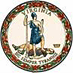 DATE:	January 11, 2019TO: 	Division SuperintendentsFROM: 	James F. Lane, Ed.D., Superintendent of Public InstructionSUBJECT: 	Revisions to 2017-2018 Title V, Part B, Subpart 2, Rural and Low-Income School Program Allocations under the Elementary and Secondary Education Act of 1965 (ESEA)This communication is to inform you of revisions to the 2017-2018 Title V, Part B, Subpart 2, allocations that were released through Superintendent’s Memorandum #306-17. Funding allocations were adjusted in accordance with the reallocation procedures provided in Superintendent’s Memorandum #082-18. Attachment A contains the revised allocations. An amendment to the 2017-2018 application and a budget transfer must be submitted through the OMEGA system. Questions about the Title V, Part B, Subpart 2, allocations or application process should be directed to Latonia Anderson, Title I Specialist, at Latonia.Anderson@doe.virginia.gov or (804) 225-2907.  JFL/lsAttachmentRevised Elementary and Secondary Education Act of 1965 Title V, Part B, Subpart 2, Rural and Low-Income School Program, 2017-2018 Grant Allocations (XLS)LinksSuperintendent’s Memorandum #306-17: 2017-2018 Title V, Part B, Subpart 2, Rural and Low-Income School Program Allocations under the Elementary and Secondary Education Act (ESEA) of 1965Superintendent’s Memorandum #082-18: Title V, Part B, Subpart 2, Rural and Low-Income Schools Program Carryover Provisions and Reallocation Procedures